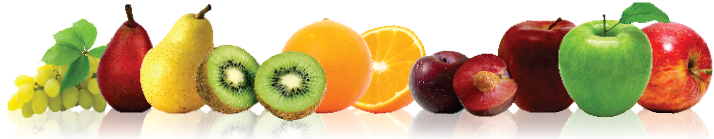 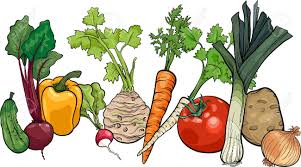 SECRETARIA MUNICIPAL DE EDUCAÇÃO, CULTURA E ESPORTES DE IRATIPROGRAMA NACIONAL DE ALIMENTAÇÃO ESCOLAR – PNAESECRETARIA MUNICIPAL DE EDUCAÇÃO, CULTURA E ESPORTES DE IRATIPROGRAMA NACIONAL DE ALIMENTAÇÃO ESCOLAR – PNAESECRETARIA MUNICIPAL DE EDUCAÇÃO, CULTURA E ESPORTES DE IRATIPROGRAMA NACIONAL DE ALIMENTAÇÃO ESCOLAR – PNAESECRETARIA MUNICIPAL DE EDUCAÇÃO, CULTURA E ESPORTES DE IRATIPROGRAMA NACIONAL DE ALIMENTAÇÃO ESCOLAR – PNAESECRETARIA MUNICIPAL DE EDUCAÇÃO, CULTURA E ESPORTES DE IRATIPROGRAMA NACIONAL DE ALIMENTAÇÃO ESCOLAR – PNAESECRETARIA MUNICIPAL DE EDUCAÇÃO, CULTURA E ESPORTES DE IRATIPROGRAMA NACIONAL DE ALIMENTAÇÃO ESCOLAR – PNAECARDÁPIO- ETAPA DE ENSINO (Fundamental I) FAIXA ETÁRIA (06 aos 11 anos)ESCOLA JACUTINGACARDÁPIO- ETAPA DE ENSINO (Fundamental I) FAIXA ETÁRIA (06 aos 11 anos)ESCOLA JACUTINGACARDÁPIO- ETAPA DE ENSINO (Fundamental I) FAIXA ETÁRIA (06 aos 11 anos)ESCOLA JACUTINGACARDÁPIO- ETAPA DE ENSINO (Fundamental I) FAIXA ETÁRIA (06 aos 11 anos)ESCOLA JACUTINGACARDÁPIO- ETAPA DE ENSINO (Fundamental I) FAIXA ETÁRIA (06 aos 11 anos)ESCOLA JACUTINGACARDÁPIO- ETAPA DE ENSINO (Fundamental I) FAIXA ETÁRIA (06 aos 11 anos)ESCOLA JACUTINGAAGOSTO - 2022AGOSTO - 2022AGOSTO - 2022AGOSTO - 2022AGOSTO - 2022AGOSTO - 20221° SEMANA2ª FEIRA01/083ª FEIRA02/084ª FEIRA03/085ª FEIRA04/086ª FEIRA05/08Lanche da manhã 09:15hsLanche da tarde15:30hsGalinhada com cenoura Alface Chá de abacaxiPão com carne e cenoura Arroz – feijãoOvo cozidoBergamota Sopa de frango com cenoura, batatinha e agnholine. MamãoCafé com leiteCuca caseiraBananaComposição nutricional (Média semanal)Composição nutricional (Média semanal)Energia (Kcal)CHO(g)PTN(g)LPD (g)Composição nutricional (Média semanal)Composição nutricional (Média semanal)Energia (Kcal)55% a 65% do VET10% a 15% do VET15% a 30% do VETComposição nutricional (Média semanal)Composição nutricional (Média semanal)337kcal52,7g 11,2g 9gComposição nutricional (Média semanal)Composição nutricional (Média semanal)337kcal62,6%13,4%24%Catiane Zamarchi	 Intolerantes à lactose: utilizar o leite zero lactose.	CRN10: 2783Catiane Zamarchi	 Intolerantes à lactose: utilizar o leite zero lactose.	CRN10: 2783Catiane Zamarchi	 Intolerantes à lactose: utilizar o leite zero lactose.	CRN10: 2783Catiane Zamarchi	 Intolerantes à lactose: utilizar o leite zero lactose.	CRN10: 2783Catiane Zamarchi	 Intolerantes à lactose: utilizar o leite zero lactose.	CRN10: 2783Catiane Zamarchi	 Intolerantes à lactose: utilizar o leite zero lactose.	CRN10: 2783SECRETARIA MUNICIPAL DE EDUCAÇÃO, CULTURA E ESPORTES DE IRATIPROGRAMA NACIONAL DE ALIMENTAÇÃO ESCOLAR – PNAESECRETARIA MUNICIPAL DE EDUCAÇÃO, CULTURA E ESPORTES DE IRATIPROGRAMA NACIONAL DE ALIMENTAÇÃO ESCOLAR – PNAESECRETARIA MUNICIPAL DE EDUCAÇÃO, CULTURA E ESPORTES DE IRATIPROGRAMA NACIONAL DE ALIMENTAÇÃO ESCOLAR – PNAESECRETARIA MUNICIPAL DE EDUCAÇÃO, CULTURA E ESPORTES DE IRATIPROGRAMA NACIONAL DE ALIMENTAÇÃO ESCOLAR – PNAESECRETARIA MUNICIPAL DE EDUCAÇÃO, CULTURA E ESPORTES DE IRATIPROGRAMA NACIONAL DE ALIMENTAÇÃO ESCOLAR – PNAESECRETARIA MUNICIPAL DE EDUCAÇÃO, CULTURA E ESPORTES DE IRATIPROGRAMA NACIONAL DE ALIMENTAÇÃO ESCOLAR – PNAECARDÁPIO- ETAPA DE ENSINO (Fundamental I) FAIXA ETÁRIA (06 aos 11 anos)ESCOLA JACUTINGACARDÁPIO- ETAPA DE ENSINO (Fundamental I) FAIXA ETÁRIA (06 aos 11 anos)ESCOLA JACUTINGACARDÁPIO- ETAPA DE ENSINO (Fundamental I) FAIXA ETÁRIA (06 aos 11 anos)ESCOLA JACUTINGACARDÁPIO- ETAPA DE ENSINO (Fundamental I) FAIXA ETÁRIA (06 aos 11 anos)ESCOLA JACUTINGACARDÁPIO- ETAPA DE ENSINO (Fundamental I) FAIXA ETÁRIA (06 aos 11 anos)ESCOLA JACUTINGACARDÁPIO- ETAPA DE ENSINO (Fundamental I) FAIXA ETÁRIA (06 aos 11 anos)ESCOLA JACUTINGAAGOSTO - 2022AGOSTO - 2022AGOSTO - 2022AGOSTO - 2022AGOSTO - 2022AGOSTO - 20222° SEMANA 2ª FEIRA08/083ª FEIRA09/084ª FEIRA10/085ª FEIRA11/086ª FEIRA12/08Lanche da manhã 09:00hsLanche da tarde15:30hsPolenta Carne moída Alface Café com leitePão com presunto e queijoMandioca Carne suínaRepolho Esfira de frangoMelãoSopa de feijão com batatinha e cenouraBergamota Composição nutricional (Média semanal)Composição nutricional (Média semanal)Energia (Kcal)CHO(g)PTN(g)LPD (g)Composição nutricional (Média semanal)Composição nutricional (Média semanal)Energia (Kcal)55% a 65% do VET10% a 15% do VET15% a 30% do VETComposição nutricional (Média semanal)Composição nutricional (Média semanal)345 Kcal 55g10,5g9,2gComposição nutricional (Média semanal)Composição nutricional (Média semanal)345 Kcal 63,5%12,2%24%	 Intolerantes à lactose: utilizar o leite zero lactose.	Catiane ZamarchiCRN10: 2783	 Intolerantes à lactose: utilizar o leite zero lactose.	Catiane ZamarchiCRN10: 2783	 Intolerantes à lactose: utilizar o leite zero lactose.	Catiane ZamarchiCRN10: 2783	 Intolerantes à lactose: utilizar o leite zero lactose.	Catiane ZamarchiCRN10: 2783	 Intolerantes à lactose: utilizar o leite zero lactose.	Catiane ZamarchiCRN10: 2783	 Intolerantes à lactose: utilizar o leite zero lactose.	Catiane ZamarchiCRN10: 2783SECRETARIA MUNICIPAL DE EDUCAÇÃO, CULTURA E ESPORTES DE IRATIPROGRAMA NACIONAL DE ALIMENTAÇÃO ESCOLAR – PNAESECRETARIA MUNICIPAL DE EDUCAÇÃO, CULTURA E ESPORTES DE IRATIPROGRAMA NACIONAL DE ALIMENTAÇÃO ESCOLAR – PNAESECRETARIA MUNICIPAL DE EDUCAÇÃO, CULTURA E ESPORTES DE IRATIPROGRAMA NACIONAL DE ALIMENTAÇÃO ESCOLAR – PNAESECRETARIA MUNICIPAL DE EDUCAÇÃO, CULTURA E ESPORTES DE IRATIPROGRAMA NACIONAL DE ALIMENTAÇÃO ESCOLAR – PNAESECRETARIA MUNICIPAL DE EDUCAÇÃO, CULTURA E ESPORTES DE IRATIPROGRAMA NACIONAL DE ALIMENTAÇÃO ESCOLAR – PNAESECRETARIA MUNICIPAL DE EDUCAÇÃO, CULTURA E ESPORTES DE IRATIPROGRAMA NACIONAL DE ALIMENTAÇÃO ESCOLAR – PNAECARDÁPIO- ETAPA DE ENSINO (Fundamental I) FAIXA ETÁRIA (06 aos 11 anos)ESCOLA JACUTINGACARDÁPIO- ETAPA DE ENSINO (Fundamental I) FAIXA ETÁRIA (06 aos 11 anos)ESCOLA JACUTINGACARDÁPIO- ETAPA DE ENSINO (Fundamental I) FAIXA ETÁRIA (06 aos 11 anos)ESCOLA JACUTINGACARDÁPIO- ETAPA DE ENSINO (Fundamental I) FAIXA ETÁRIA (06 aos 11 anos)ESCOLA JACUTINGACARDÁPIO- ETAPA DE ENSINO (Fundamental I) FAIXA ETÁRIA (06 aos 11 anos)ESCOLA JACUTINGACARDÁPIO- ETAPA DE ENSINO (Fundamental I) FAIXA ETÁRIA (06 aos 11 anos)ESCOLA JACUTINGAAGOSTO - 2022AGOSTO - 2022AGOSTO - 2022AGOSTO - 2022AGOSTO - 2022AGOSTO - 20223° SEMANA2ª FEIRA15/083ª FEIRA16/084ª FEIRA17/085ª FEIRA18/086ª FEIRA19/08Lanche da manhã 09:15hsLanche da tarde15:30hsMacarrão com frangoAlface Chá cidreiraPão com frango e cenouraCafé com leitePão de queijoBananaArroz – feijãoCarne suína Beterraba Panqueca com carne e cenouraMelãoComposição nutricional (Média semanal)Composição nutricional (Média semanal)Energia (Kcal)CHO(g)PTN(g)LPD (g)Composição nutricional (Média semanal)Composição nutricional (Média semanal)Energia (Kcal)55% a 65% do VET10% a 15% do VET15% a 30% do VETComposição nutricional (Média semanal)Composição nutricional (Média semanal)318kcal48,4g 10,9g 8,9gComposição nutricional (Média semanal)Composição nutricional (Média semanal)318kcal61%13,8%25,2%Catiane Zamarchi	 Intolerantes à lactose: utilizar o leite zero lactose.	CRN10: 2783Catiane Zamarchi	 Intolerantes à lactose: utilizar o leite zero lactose.	CRN10: 2783Catiane Zamarchi	 Intolerantes à lactose: utilizar o leite zero lactose.	CRN10: 2783Catiane Zamarchi	 Intolerantes à lactose: utilizar o leite zero lactose.	CRN10: 2783Catiane Zamarchi	 Intolerantes à lactose: utilizar o leite zero lactose.	CRN10: 2783Catiane Zamarchi	 Intolerantes à lactose: utilizar o leite zero lactose.	CRN10: 2783SECRETARIA MUNICIPAL DE EDUCAÇÃO, CULTURA E ESPORTES DE IRATIPROGRAMA NACIONAL DE ALIMENTAÇÃO ESCOLAR – PNAESECRETARIA MUNICIPAL DE EDUCAÇÃO, CULTURA E ESPORTES DE IRATIPROGRAMA NACIONAL DE ALIMENTAÇÃO ESCOLAR – PNAESECRETARIA MUNICIPAL DE EDUCAÇÃO, CULTURA E ESPORTES DE IRATIPROGRAMA NACIONAL DE ALIMENTAÇÃO ESCOLAR – PNAESECRETARIA MUNICIPAL DE EDUCAÇÃO, CULTURA E ESPORTES DE IRATIPROGRAMA NACIONAL DE ALIMENTAÇÃO ESCOLAR – PNAESECRETARIA MUNICIPAL DE EDUCAÇÃO, CULTURA E ESPORTES DE IRATIPROGRAMA NACIONAL DE ALIMENTAÇÃO ESCOLAR – PNAESECRETARIA MUNICIPAL DE EDUCAÇÃO, CULTURA E ESPORTES DE IRATIPROGRAMA NACIONAL DE ALIMENTAÇÃO ESCOLAR – PNAECARDÁPIO- ETAPA DE ENSINO (Fundamental I) FAIXA ETÁRIA (06 aos 11 anos)ESCOLA JACUTINGACARDÁPIO- ETAPA DE ENSINO (Fundamental I) FAIXA ETÁRIA (06 aos 11 anos)ESCOLA JACUTINGACARDÁPIO- ETAPA DE ENSINO (Fundamental I) FAIXA ETÁRIA (06 aos 11 anos)ESCOLA JACUTINGACARDÁPIO- ETAPA DE ENSINO (Fundamental I) FAIXA ETÁRIA (06 aos 11 anos)ESCOLA JACUTINGACARDÁPIO- ETAPA DE ENSINO (Fundamental I) FAIXA ETÁRIA (06 aos 11 anos)ESCOLA JACUTINGACARDÁPIO- ETAPA DE ENSINO (Fundamental I) FAIXA ETÁRIA (06 aos 11 anos)ESCOLA JACUTINGAAGOSTO - 2022AGOSTO - 2022AGOSTO - 2022AGOSTO - 2022AGOSTO - 2022AGOSTO - 20224° SEMANA2ª FEIRA22/083ª FEIRA23/084ª FEIRA24/085ª FEIRA25/086ª FEIRA26/08Lanche da manhã 09:15hsLanche da tarde15:30hsGalinhada com cenouraAlface Café com leitePão com meladoSopa de frango com cenoura, batatinha e agnholine. BergamotaPolenta Carne suína Repolho Chá de erva verdeBolo salgado (carne moída, cenoura e temperos verdes)Maçã Composição nutricional (Média semanal)Composição nutricional (Média semanal)Energia (Kcal)CHO(g)PTN(g)LPD (g)Composição nutricional (Média semanal)Composição nutricional (Média semanal)Energia (Kcal)55% a 65% do VET10% a 15% do VET15% a 30% do VETComposição nutricional (Média semanal)Composição nutricional (Média semanal)330kcal52.2g 10g 8.8g Composição nutricional (Média semanal)Composição nutricional (Média semanal)330kcal63%12,7%24,2%Catiane Zamarchi	 Intolerantes à lactose: utilizar o leite zero lactose.	CRN10: 2783Catiane Zamarchi	 Intolerantes à lactose: utilizar o leite zero lactose.	CRN10: 2783Catiane Zamarchi	 Intolerantes à lactose: utilizar o leite zero lactose.	CRN10: 2783Catiane Zamarchi	 Intolerantes à lactose: utilizar o leite zero lactose.	CRN10: 2783Catiane Zamarchi	 Intolerantes à lactose: utilizar o leite zero lactose.	CRN10: 2783Catiane Zamarchi	 Intolerantes à lactose: utilizar o leite zero lactose.	CRN10: 2783SECRETARIA MUNICIPAL DE EDUCAÇÃO, CULTURA E ESPORTES DE IRATIPROGRAMA NACIONAL DE ALIMENTAÇÃO ESCOLAR – PNAESECRETARIA MUNICIPAL DE EDUCAÇÃO, CULTURA E ESPORTES DE IRATIPROGRAMA NACIONAL DE ALIMENTAÇÃO ESCOLAR – PNAESECRETARIA MUNICIPAL DE EDUCAÇÃO, CULTURA E ESPORTES DE IRATIPROGRAMA NACIONAL DE ALIMENTAÇÃO ESCOLAR – PNAESECRETARIA MUNICIPAL DE EDUCAÇÃO, CULTURA E ESPORTES DE IRATIPROGRAMA NACIONAL DE ALIMENTAÇÃO ESCOLAR – PNAESECRETARIA MUNICIPAL DE EDUCAÇÃO, CULTURA E ESPORTES DE IRATIPROGRAMA NACIONAL DE ALIMENTAÇÃO ESCOLAR – PNAESECRETARIA MUNICIPAL DE EDUCAÇÃO, CULTURA E ESPORTES DE IRATIPROGRAMA NACIONAL DE ALIMENTAÇÃO ESCOLAR – PNAECARDÁPIO- ETAPA DE ENSINO (Fundamental I) FAIXA ETÁRIA (06 aos 11 anos)ESCOLA JACUTINGACARDÁPIO- ETAPA DE ENSINO (Fundamental I) FAIXA ETÁRIA (06 aos 11 anos)ESCOLA JACUTINGACARDÁPIO- ETAPA DE ENSINO (Fundamental I) FAIXA ETÁRIA (06 aos 11 anos)ESCOLA JACUTINGACARDÁPIO- ETAPA DE ENSINO (Fundamental I) FAIXA ETÁRIA (06 aos 11 anos)ESCOLA JACUTINGACARDÁPIO- ETAPA DE ENSINO (Fundamental I) FAIXA ETÁRIA (06 aos 11 anos)ESCOLA JACUTINGACARDÁPIO- ETAPA DE ENSINO (Fundamental I) FAIXA ETÁRIA (06 aos 11 anos)ESCOLA JACUTINGAAGOSTO - 2022AGOSTO - 2022AGOSTO - 2022AGOSTO - 2022AGOSTO - 2022AGOSTO - 20225° SEMANA2ª FEIRA29/083ª FEIRA30/084ª FEIRA31/085ª FEIRA01/096ª FEIRA02/09Lanche da manhã 09:15hsLanche da tarde15:30hsMacarrão com carne moída Alface Suco de laranjaPão com frango e cenoura Mandioca Carne suína Repolho Mamão  Arroz – feijãoCarne moída BeterrabaChá de erva verdeBolo de cenoura com açúcar mascavoMelão Composição nutricional (Média semanal)Composição nutricional (Média semanal)Energia (Kcal)CHO(g)PTN(g)LPD (g)Composição nutricional (Média semanal)Composição nutricional (Média semanal)Energia (Kcal)55% a 65% do VET10% a 15% do VET15% a 30% do VETComposição nutricional (Média semanal)Composição nutricional (Média semanal)323kcal51,6g 10,4g 8,2g Composição nutricional (Média semanal)Composição nutricional (Média semanal)323kcal64%12,9%23,1%Catiane Zamarchi	 Intolerantes à lactose: utilizar o leite zero lactose.	CRN10: 2783Catiane Zamarchi	 Intolerantes à lactose: utilizar o leite zero lactose.	CRN10: 2783Catiane Zamarchi	 Intolerantes à lactose: utilizar o leite zero lactose.	CRN10: 2783Catiane Zamarchi	 Intolerantes à lactose: utilizar o leite zero lactose.	CRN10: 2783Catiane Zamarchi	 Intolerantes à lactose: utilizar o leite zero lactose.	CRN10: 2783Catiane Zamarchi	 Intolerantes à lactose: utilizar o leite zero lactose.	CRN10: 2783